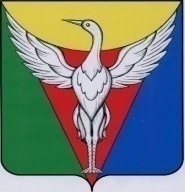 АДМИНИСТРАЦИЯ МАЯКСКОГО СЕЛЬСКОГО ПОСЕЛЕНИЯОКТЯБРЬСКОГО МУНИЦИПАЛЬНОГО РАЙОНА ЧЕЛЯБИНСКОЙ ОБЛАСТИРАСПОРЯЖЕНИЕ_________________________________________________________________________________от  25.01.2021 г.  № 05 	                                                                            		О реализации в 2021 году  на территории Маякского сельского поселения Октябрьского муниципального района инициативных проектовВ соответствии с Федеральным законом от 06 октября 2003 года                          № 131-ФЗ «Об общих принципах организации местного самоуправления в Российской Федерации», Законом Челябинской области от 22 декабря                  2020 года № 288-ЗО «О некоторых вопросах правового регулирования отношений, связанных с инициативными проектами, выдвигаемыми для получения финансовой поддержки за счет межбюджетных трансфертов из областного бюджета»:1. Установить в 2021 году сроки внесения инициативных проектов в администрацию Маякского сельского поселения Октябрьского муниципального района с 01 января по 01 марта. Планируемый срок реализации инициативного проекта не должен превышать один год.2.  Утвердить состав муниципальной конкурсной комиссии Маякского сельского поселения  по проведению конкурсного отбора инициативных проектов, за исключением инициативных проектов, реализуемых за счет межбюджетных  трансфертов из областного бюджета (приложение).3. Настоящее распоряжение вступает в силу с момента подписания.4. Настоящее распоряжение подлежит  размещению на официальном сайте администрации Маякского сельского поселения Октябрьского муниципального района в информационно-телекоммуникационной сети «Интернет».Глава Маякского сельского поселения                                                     Б.Я.ХатыновПриложение к распоряжению администрации Маякского сельского поселения от 25.01.2021 г. № 05-рСоставмуниципальной конкурсной комиссии Маякского сельского поселения по проведению конкурсного отбора инициативных проектов, за исключением инициативных проектов, реализуемых за счет  межбюджетных трансфертов из областного бюджетаХатынов Бахадур Ясын оглы,  глава Маякского сельского поселенияЛашкуль Наталья Ивановна,  гл.бухгалтер  Маякского сельского поселенияКудрина Татьяна ивановна, специалист Маякского сельского поселенияФогель Тамара Евгеньевна, депутат Совета депутатов Маякского сельского поселения, заведующий МДОУ «Шишминский детский сад»Селезнёва Мария Александровна, депутат Совета депутатов Маякского  сельского поселения, заведующий МДОУ «Маякский детский сад»Брежнева Алевтина Алексеевна, депутат Совета депутатов Маякского сельского поселения,  социальный работник д. Шипкино.